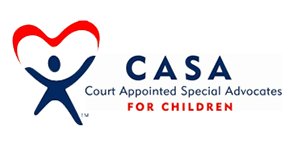 FACT SHEET – TANF ProgramWhat is TANF?  Colorado Works is your partner to learn, grow and succeed! Colorado Works, also known as Colorado’s Temporary Assistance to Needy Families (TANF) program, provides financial assistance, job preparation and work opportunities to needy families with children on a temporary basis, to achieve economic and family stability. The amount of financial aid provided is based on family size and income.In addition to monthly financial assistance, you will benefit from the full range of employment, educational and health/wellness services for you and your children. On top of that, you will work closely with a Career and Family Coordinator to establish goals and make progress on them for your family. We will help you get started and be there to support you when challenges come your way. This is a partnership environment, designed to help you on your journey to stability and success. There is a lifetime limit on benefits and monthly progress goals must be achieved to keep receiving financial assistance.There are many types of support available to you while you participate in the Colorado Works (TANF) program. We want to help you learn, grow, and succeed. Options include Medical and Mental Health, Supportive Services and Child Care Assistance. Goals of Colorado Works:Guarantee that county departments and program partners have what they need to successfully implement financial assistance programs that are both accurate and timely.Provide job opportunities for low-income Coloradans.Support low-income Coloradans in both preparation for and retention of job opportunities.Identify and promote strategies to increase household income and economic stability.Serve as a financial safety net for older adults, people with disabilities, children and parents who are participating in work-related activities.Promote family and individual safety and stability, healthy relationships, and well-being.Am I eligible for TANF benefits? A person must have a dependent child in the home or be pregnant.Be a Colorado resident.Be a US or naturalized citizen or eligible permanent resident, lawfully present.Must meet income guidelines.Must partner with child support.Where do I apply for TANF benefits?Each young adult should have a Colorado Peak account where they apply for and manage benefits they receive, including TANF. The site can be found at:https://coloradopeak.secure.force.com https://www.jeffco.us/2687/Colorado-Works-TANFWhat is the cash benefit amount from TANF? Users are given funds based on the number of adults and children living in the home.  The maximum assistance for a household with one caretaker and one child is $400/month.  Once approved for TANF, clients can access cash assistance by using their EBT card or by selecting Direct Deposit.